Welling United FC Academy
Tournament Application Form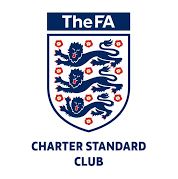 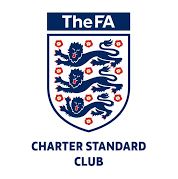 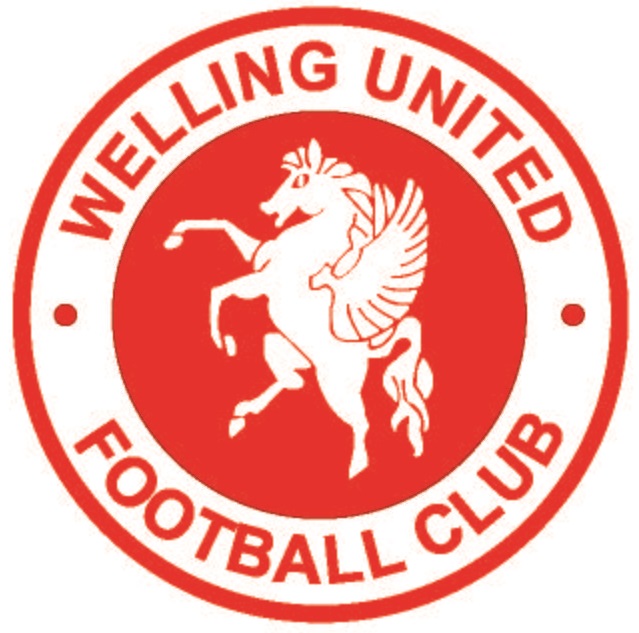 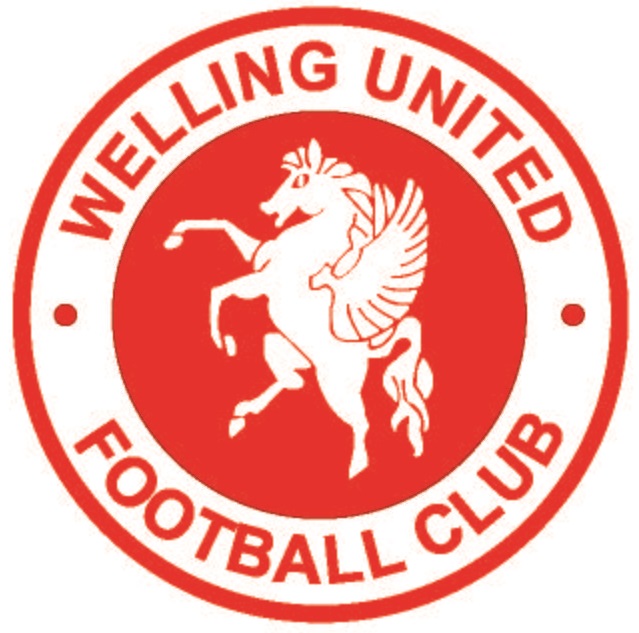 Club NameCounty FA CodeAffiliation CodeTeam ContactName:Address:Postcode:Email:TelephoneTeam ContactName:Address:Postcode:Email:TelephoneTeam ContactName:Address:Postcode:Email:TelephoneClub SecretaryName:Address:Postcode:Email:Telephone:Club SecretaryName:Address:Postcode:Email:Telephone:Please ensure that email addresses are clear for all correspondences.Please ensure that email addresses are clear for all correspondences.Please ensure that email addresses are clear for all correspondences.Please ensure that email addresses are clear for all correspondences.Please ensure that email addresses are clear for all correspondences.Team name submitted for each age groupTeam name submitted for each age groupTeam name submitted for each age groupTeam name submitted for each age groupTeam name submitted for each age groupSaturday 22nd June (AM)Saturday 22nd June (AM)Saturday 22nd June (AM)Saturday 22nd June (PM)Saturday 22nd June (PM)Under 10Under 10Under 8Under 14Under 14Under 12Under 15Under 15Sunday 23rd June (AM)Sunday 23rd June (AM)Sunday 23rd June (AM)Sunday 23rd June (PM)Sunday 23rd June (PM)Under 9Under 9Under 7Under 13Under 13Under 11Under 16Under 16Team Colours Shirts:                                                      Shorts:Team Colours Shirts:                                                      Shorts:Team Colours Shirts:                                                      Shorts:Team Colours Shirts:                                                      Shorts:Team Colours Shirts:                                                      Shorts:Please note under FA rules that a player who has not obtained the age of 6 at midnight on 31st August 2017 is not allowed to play in this tournament.Please note under FA rules that a player who has not obtained the age of 6 at midnight on 31st August 2017 is not allowed to play in this tournament.Please note under FA rules that a player who has not obtained the age of 6 at midnight on 31st August 2017 is not allowed to play in this tournament.Please note under FA rules that a player who has not obtained the age of 6 at midnight on 31st August 2017 is not allowed to play in this tournament.Please note under FA rules that a player who has not obtained the age of 6 at midnight on 31st August 2017 is not allowed to play in this tournament.Cheque enclosed made payable to Welling United FC Academy for £30 per team for U7 – U10, £35 per team for U11 - U16.NB. Please submit a form per team if submitting more than one team for the same age group.Closing date is 30th April 2019Cheque enclosed made payable to Welling United FC Academy for £30 per team for U7 – U10, £35 per team for U11 - U16.NB. Please submit a form per team if submitting more than one team for the same age group.Closing date is 30th April 2019Cheque enclosed made payable to Welling United FC Academy for £30 per team for U7 – U10, £35 per team for U11 - U16.NB. Please submit a form per team if submitting more than one team for the same age group.Closing date is 30th April 2019Cheque enclosed made payable to Welling United FC Academy for £30 per team for U7 – U10, £35 per team for U11 - U16.NB. Please submit a form per team if submitting more than one team for the same age group.Closing date is 30th April 2019Cheque enclosed made payable to Welling United FC Academy for £30 per team for U7 – U10, £35 per team for U11 - U16.NB. Please submit a form per team if submitting more than one team for the same age group.Closing date is 30th April 2019Please send all completed forms to the tournament organiser:Neil Lewis, Welling United, 21 Rocks Close, East Malling, Kent ME19 6APlease send all completed forms to the tournament organiser:Neil Lewis, Welling United, 21 Rocks Close, East Malling, Kent ME19 6APlease send all completed forms to the tournament organiser:Neil Lewis, Welling United, 21 Rocks Close, East Malling, Kent ME19 6APlease send all completed forms to the tournament organiser:Neil Lewis, Welling United, 21 Rocks Close, East Malling, Kent ME19 6APlease send all completed forms to the tournament organiser:Neil Lewis, Welling United, 21 Rocks Close, East Malling, Kent ME19 6A